干部在线学习基本操作流程与常见问题我们简单梳理了干部在线学习基本操作流程，以及学习过程中遇到的常见问题，供大家参考：1、“干部在线学习”培训对象为全市处及处以上干部（含副处级）、市直属企业中层正职以上领导干部，要求每人每年总学时不少于50个，其中含必修学时不少于10个。2、请使用IE浏览器学习，否则可能不记录学时，IE图标如下，登录地址http://www.jsce.gov.cn，初始密码为“888888”。 （IE浏览器图标）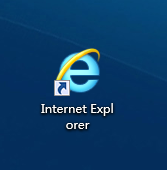 （开始菜单图标）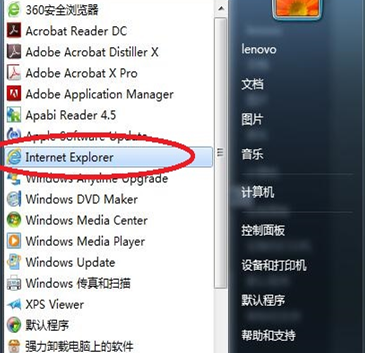 3、选课有以下几种方式：1）页面上菜单栏“个人学习”→“最新课程”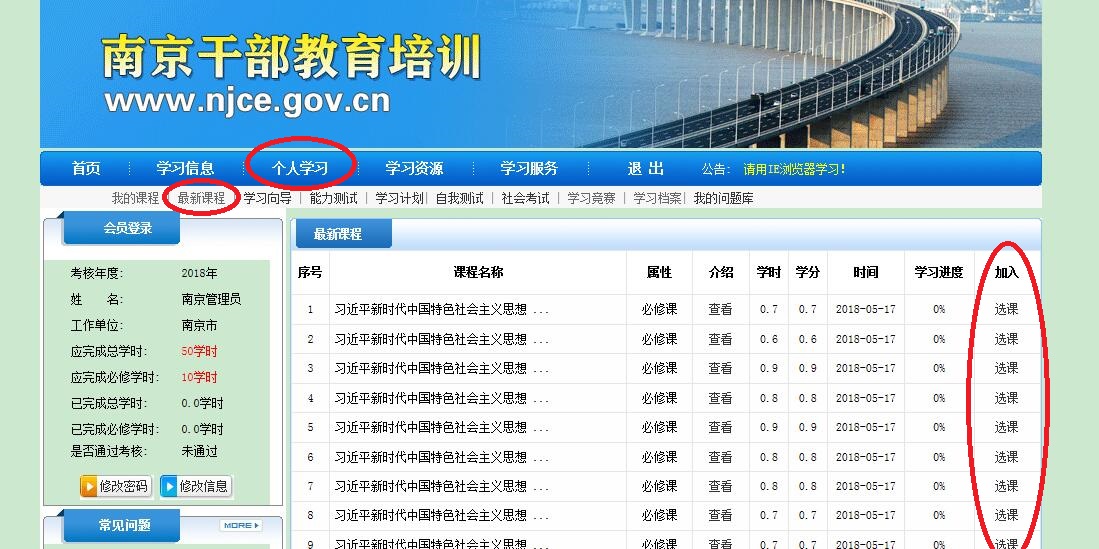 2）页面上菜单栏“学习资源”→“必修课程”、“选修课程”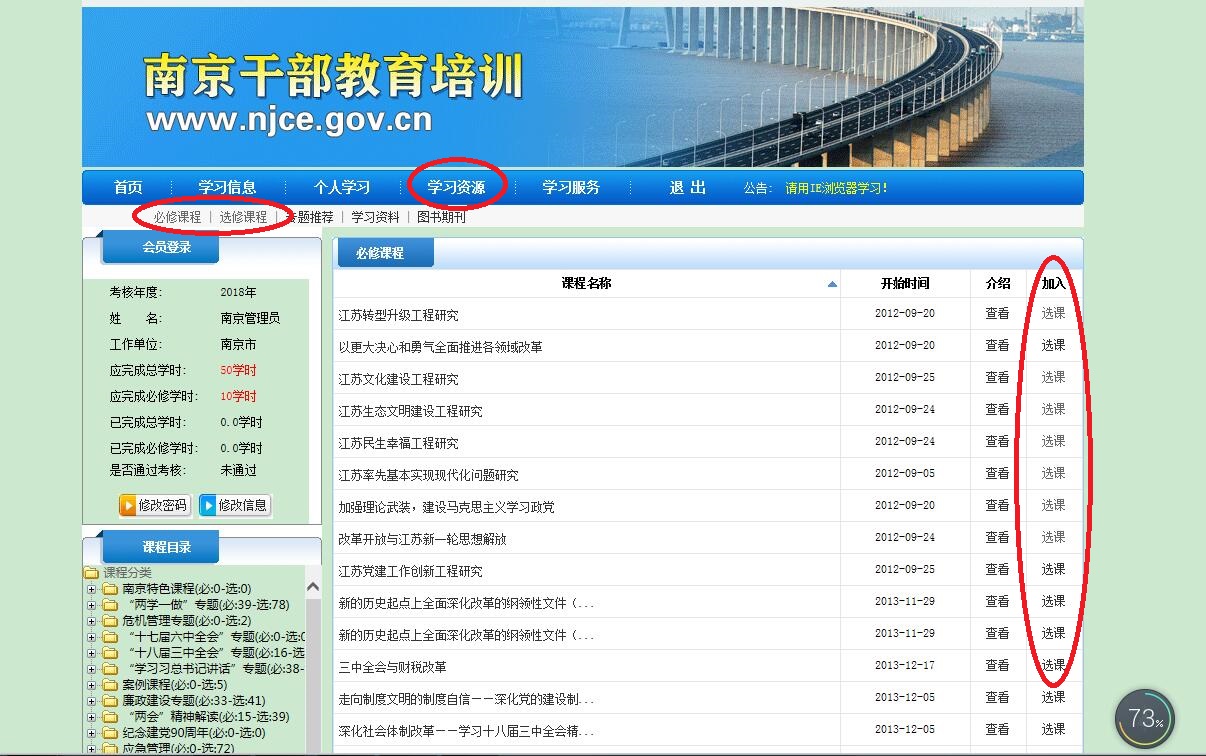 3）页面左侧下部“学习中心”→“开始选课”→“课程目录”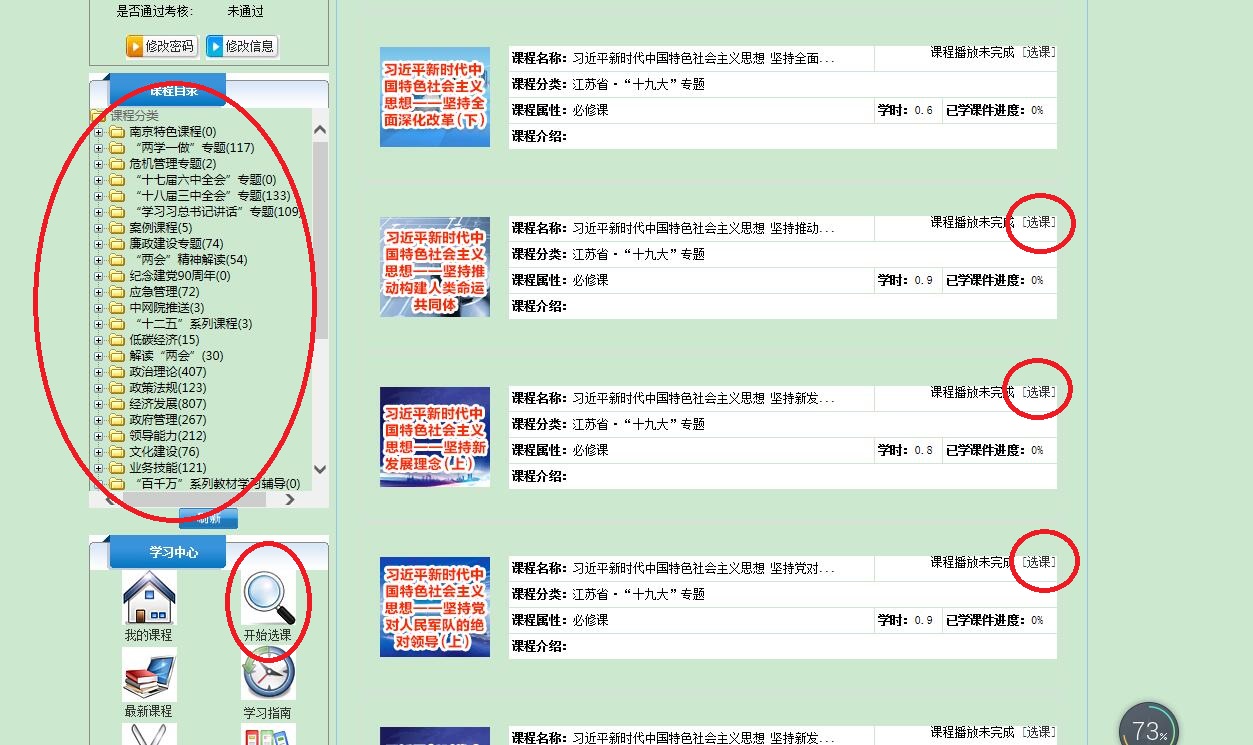 4）页面左侧下部“学习中心”→“最新课程”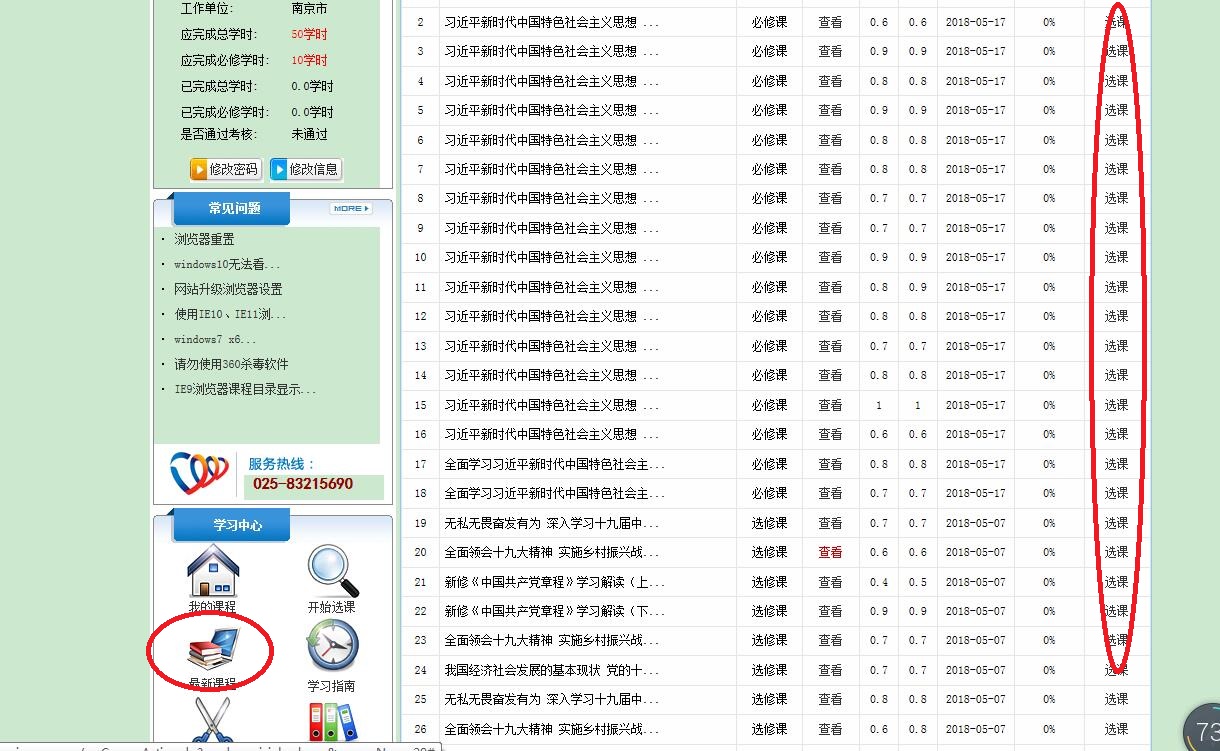 4、每个账号同时选课最大数量为40门，当选课达到40再选新课程时，统会提醒“已选40门”，并不可以继续选课。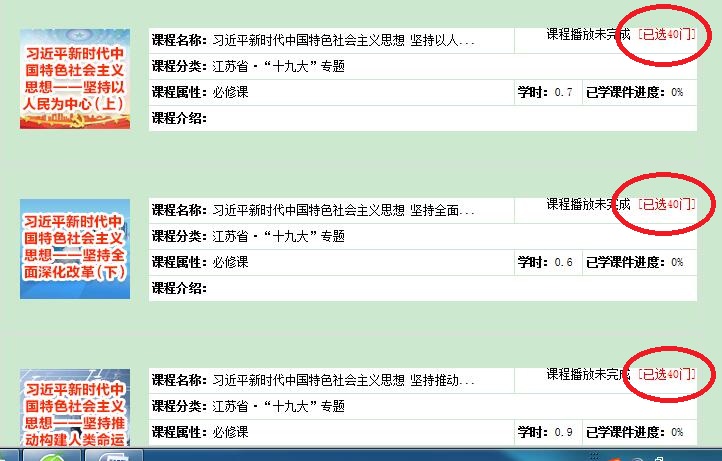 此时，学员须在页面左侧下部“学习中心”→“我的课程”里将已学完的选修课“删除”，即可继续选课。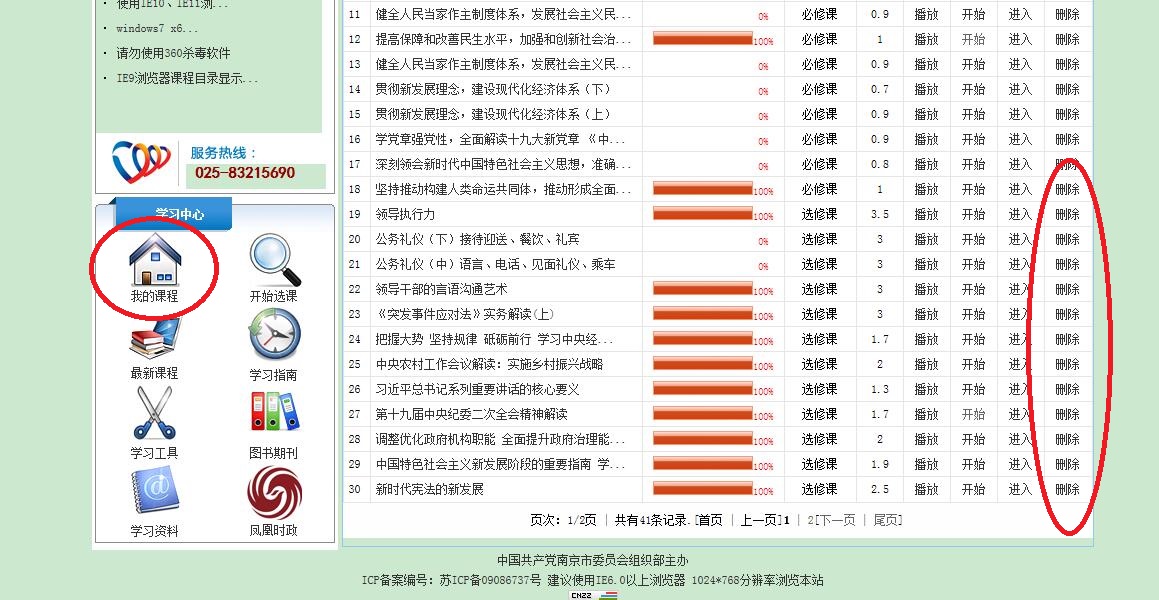 5、选修课直接完成学习进度即可以获得学时；必修课需要在学完之后，点击“开始“做完测试题，且考试得分不低于60分，方可以获得对应学时；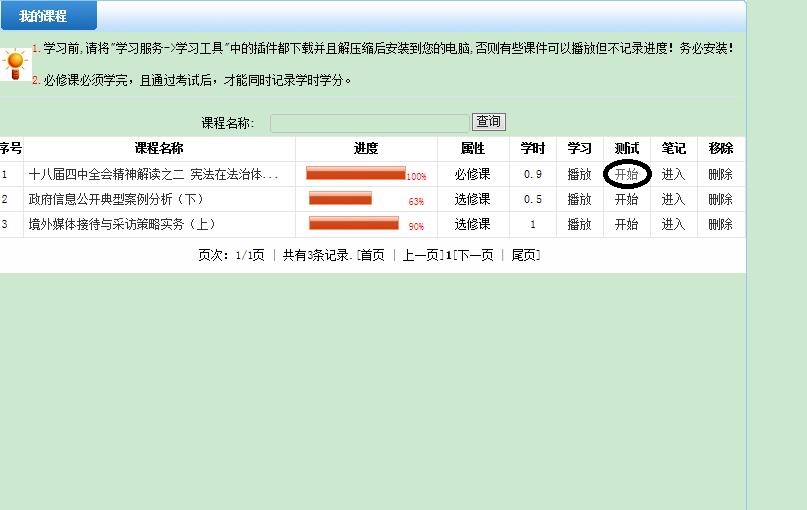 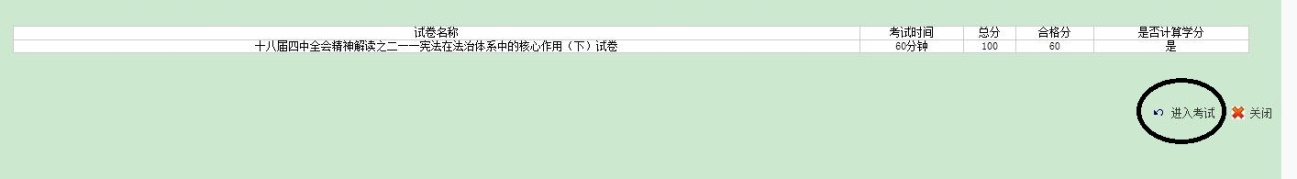 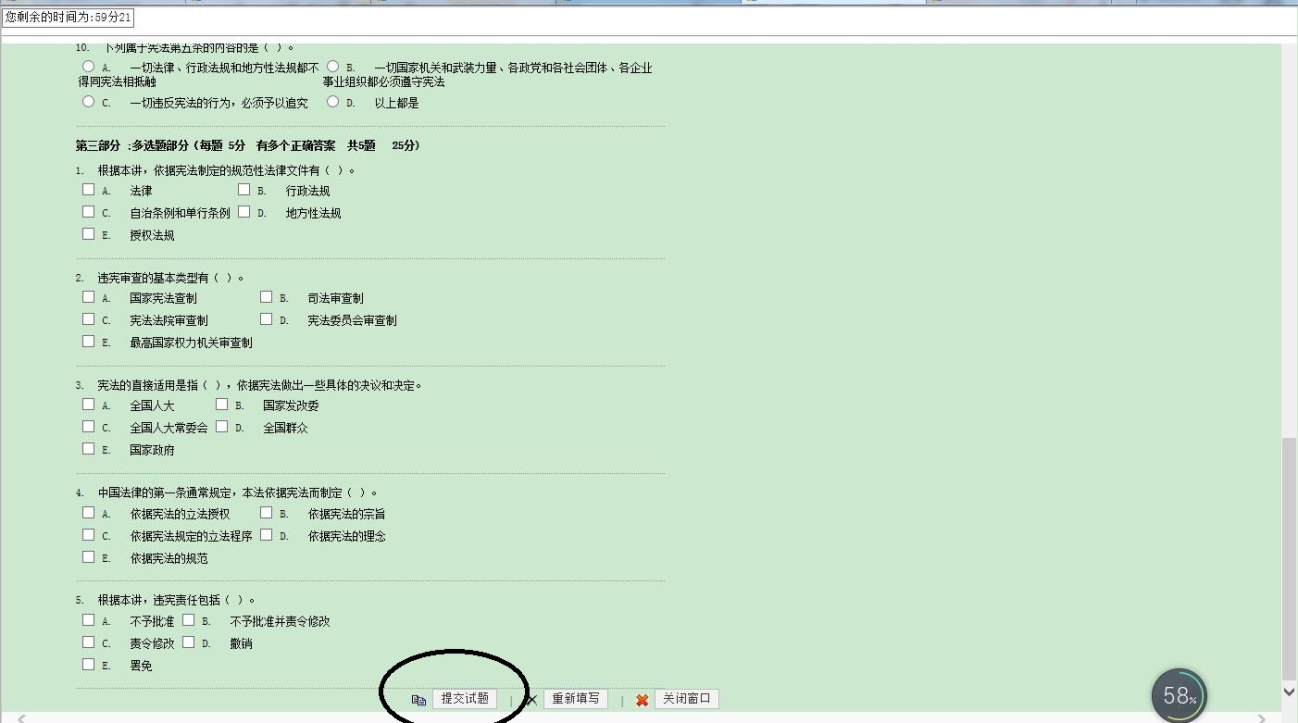 6、如发现不记录进度、必修课无法考试情况，请按照页面登录时左上角的提醒（或常见问题第四个问题“使用IE10、IE11浏览器设置”），按照页面提醒，进行浏览器兼容性设置。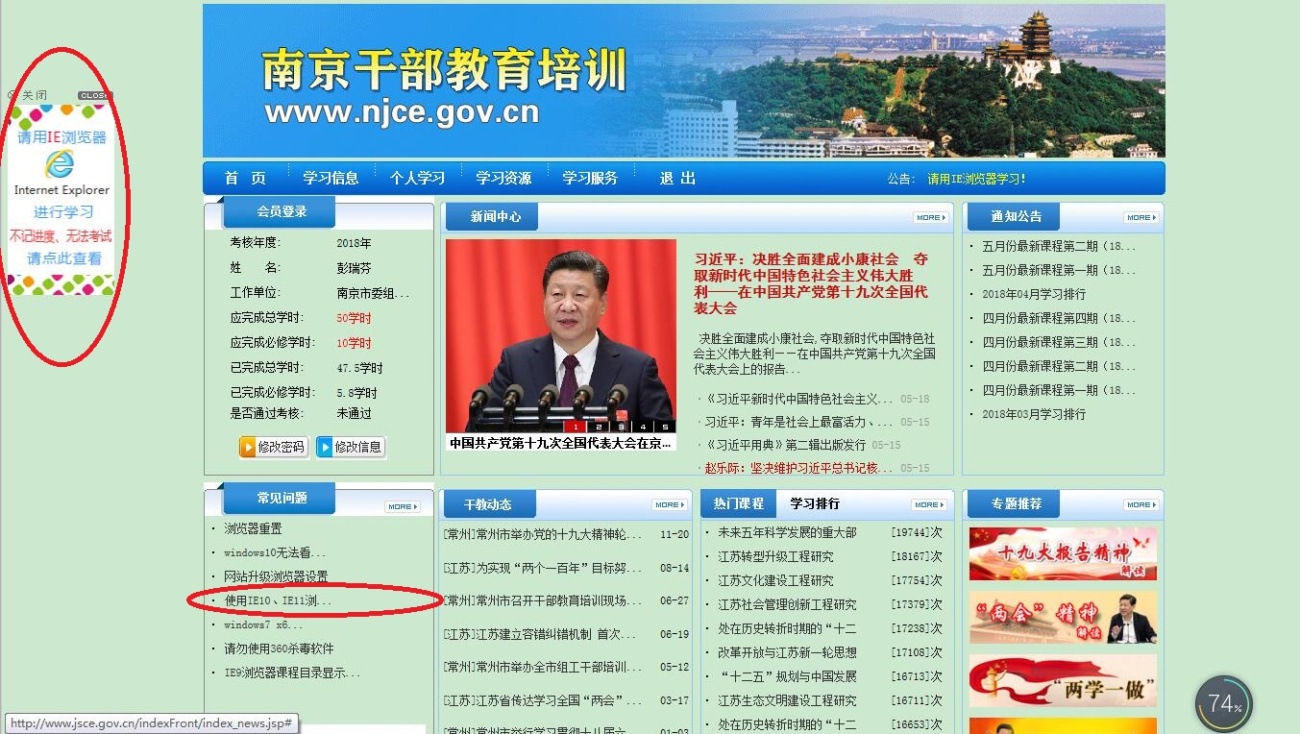 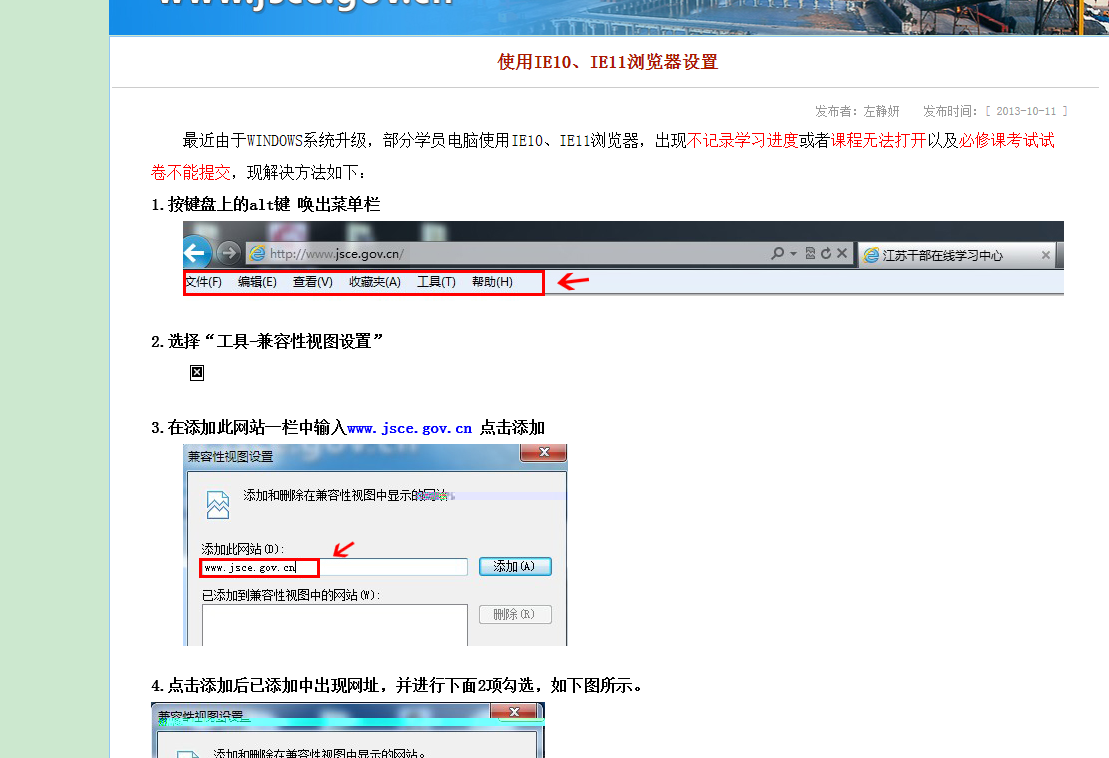 7、每一位学员可以随时登录账号，点击菜单栏“个人学习”→“学习档案”，及时查询自己的学习情况。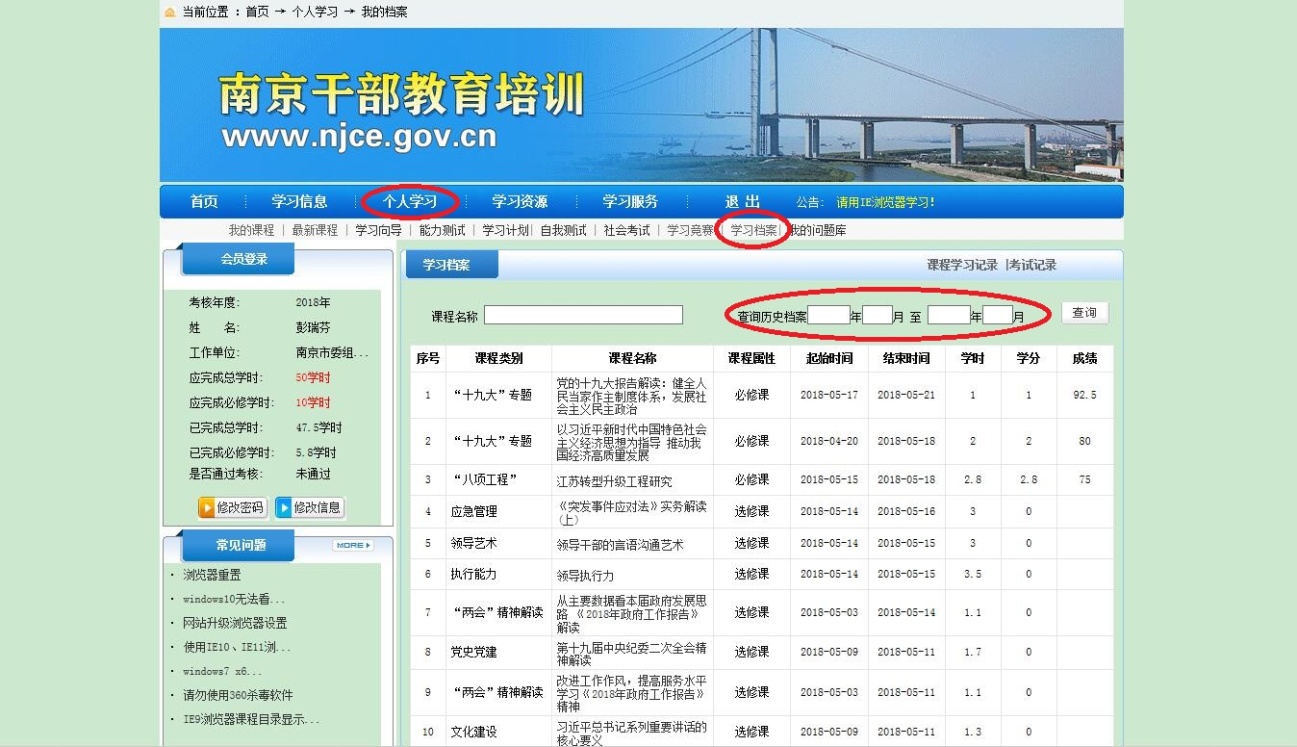 